Sanace a stavby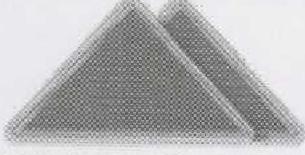 APOLLO s.r.o.Sanace a stavby APOLLO s.r.o.Ostrava — Vítkovice, U Nádraží 1155/25, 70300 IČ: 27778428, DIČ: CZ27778428zapsaná v OR u KS v Ostravě, oddíl C, vložka 51548Tel: XXXXX
Fax: XXXXX
Akceptace objednávkyObjednatel:Střední škola elektrostavební a dřevozpracující, Frýdek — Místek Pionýrů 2069, 738 01 Frýdek - MístekPotvrzujeme přijetí a akceptování objednávky č. 7/ŠL/2017 ze dne 31. 1. 2017 na provedení vodotěsných poklopů v podlahových konstrukcích v prostorách školy.V Ostravě dne 31. 1. 2017Sanace a stavby APOLLO s.r.o.                  U Nádraží 1155/25                703 00 Ostrava-Vítkovice703 00	rava-VítkoviceIČ: 27778428, DIČ: CZ27778428